Publicado en  el 31/01/2017 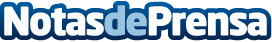 Un total de 220 alumnos de Grado Medio y Superior optan a los premios extraordinarios de Formación Profesional de la Región murciana La Consejería de Educación y Universidades otorga estos reconocimientos en base al expediente académico de los alumnosDatos de contacto:Nota de prensa publicada en: https://www.notasdeprensa.es/un-total-de-220-alumnos-de-grado-medio-y_1 Categorias: Nacional Educación Murcia Otros deportes Premios Formación profesional Universidades http://www.notasdeprensa.es